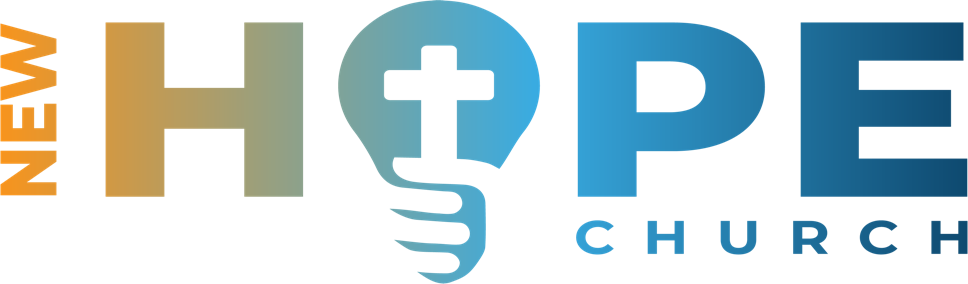 ____________________________________________________________BACK to BASICS – Week 6 – COMMANDMENT # 7March 12, 2023Rev. Scott Prime____________________________________________________________Exodus 20:14 NLTThe Institute for Family Studies discovered ____________ of men & ____________ of women have admitted to having sex with someone other than their partner while still married. The American Psychological Association has reported only approximately ____________ of marriages survive infidelity. What do we know about adultery?1st – Adultery is an act of ____________!ADULTERY is the act of unfaithfulness in marriage that occurs when one marriage partner voluntarily engages in sexual activity with another person other than their marriage partner.Married people seek out or succumb to affairs when they feel devalued or less than fully alive. They are bored. Overburdened. People who have affairs have a child’s deep longing to be touched, caressed, held, hugged and kissed, whether they admit it or not. They want happy surprises. That might mean a sentimental unexpected gift every once in a while. More important, it is the dependable gift of time and caring. The present of shared ideas, experiences, stories, nonsense games, and sexual intimacy. They want the world to butt out. They want a loving friend, a pal who isn’t judgmental. They want someone to convince them they’re still loved, lovable and very special. For a little while, now and then, they want out from under the grown-up responsibilities that have become predictable, dreary and difficult. Dr. Tom McGuinessThe single greatest thing that fuels adultery is the lack of ____________ in the marriage! 2nd – Adultery is an act of ____________! Sadly, so many people think that infidelity starts as late as physical contact or worse, as late as sexual intimacy. Truth be told, infidelity starts much earlier than that. Patrick Mabilog Matthew 5:27-30 NLT Satan gives Eve & Adam an apple, and takes away Paradise. Therefore, in all temptations let us consider not what he offers, but what we shall lose. Richard Sibbes2 Samuel 11:1-27 NLT What did David do in 2 Samuel 11? David ____________		David ____________David ____________		David ____________David ____________		David ____________3rd – Adultery is an act that is ____________!2 Samuel 12:13-14 NLT & Psalm 139:23-24 NLT God forgives if we are:_____________			____________ _____________			____________ To be a Christian means to forgive the inexcusable because God has forgiven the inexcusable in you. As far as forgiving yourself, if God has forgiven, you must forgive yourself. Otherwise, it is like setting yourself up as a higher tribunal than Him. C.S. LewisNEXT WEEK – COMMANDMENT # 8